Statistical Reasoning							Name:3.1 – Density CurvesRead section 3.1 in your textbook about density curves, pages 107-112.Strategy for exploring a single quantitative variable:	1) Always plot your data (usually by a ________________ or ______________)	2) Look for the overall pattern (shape, center, and spread) and for obvious 	outliers	3) Choose the best measure of center and spread		Skewed Left/Right: median and IQR		Symmetric: mean and standard deviation	4) When pattern is regular, use a smooth curveThe figure below represents the vocabulary scores on the IOWA test for all seventh grade students in Gary, Indiana.  Draw in a smooth curve that represents this histogram.  (Your smooth curve should hit some part, either the end or the middle, of most of the bars on your histogram).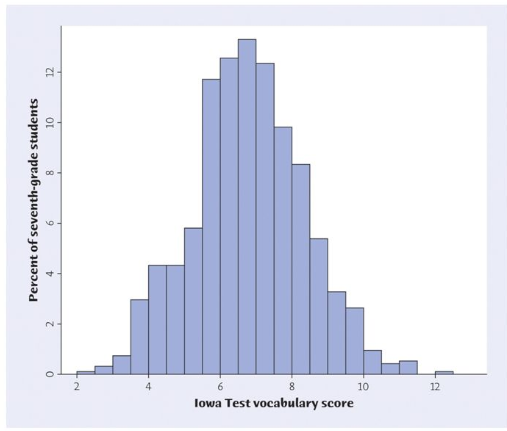 Typically, histograms show the count of observations in each class by the heights of the bars; when we change this to show the proportion of each class, we ensure that the area under the curve is 1, making it a density curve.Center and Spread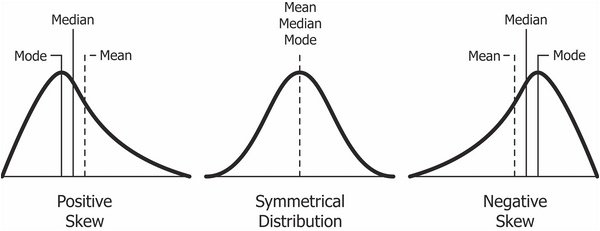 The median of a density curve is the equal-areas point.  In other words, it is the point that ____________________________________________________________.The mean of a density curve is the balance point.  In other words, it is the point that would _________________________________________________ if made of solid material.Rolling a Single DieFollow the steps below to simulate rolling a die 300 times. Record your data below.1: Press APPS, scroll down to Prob Sim and press ENTER2: Find Roll Dice and press ENTER3: Press ZOOM to change the settings	Trial Set: 300			Dice: 1		Sides: 6	Graph: Frequency		Store Table: No	Clear Table: Yes		Update After: End	*If it asks you if you are sure you want to continue, press Y=4: Press GRAPH5: Press WINDOW to roll6: Arrow to the right to find the frequency of each roll.  Complete the table below.  To find the relative frequency, divide the frequency by the total number of rolls (300) and round to the nearest hundredth.  Make a histogram using the number and relative frequency.  Draw in a density curve.Rolling Dice – Sum of Two DiceFollow the steps below to simulate rolling a die 300 times. Record your data below.1: Press APPS, scroll down to Prob Sim and press ENTER2: Find Roll Dice and press ENTER3: Press ZOOM to change the settings	Trial Set: 300			Dice: 2			Sides: 6	Graph: Frequency		Store Table: No	Clear Table: Yes		Update After: End	*If it asks you if you are sure you want to continue, press Y=4: Press GRAPH5: Press WINDOW to roll6: Arrow to the right to find the frequency of each roll.  Complete the table below.  To find the relative frequency, divide the frequency by the total number of rolls (300) and round to the nearest hundredth.  Make a histogram using the number and relative frequency.  Draw in a density curve.NumberFrequencyRelative Frequency123456NumberFrequencyRelative Frequency23456789101112